ГБДОУ д/с 41Логопедическая группа № 10Красносельского районаСанкт-ПетербургаУчитель-логопед: Киреенко Нина АлександровнаКОНСУЛЬТАЦИЯ ДЛЯ РОДИТЕЛЕЙ«Быстрый карандаш»«Рисование представляет собой, по сути дела,тоже рассказ, но только не словами,а изобразительными средствами»М. Кольцова «Быстрый карандаш» - графическое изображение предмета, как эффективное средство, устанавливающее тесную связь между движением руки, взглядом, слухом, импрессивной, экспрессивной речью.Он способствует развитию логического мышления, памяти, коррекции речи.Века проходили за веками – карандаши усердно служили людям, повышая их культуру, развивал их ум, доставлял  эмоциональную радость.С помощью карандаша можно нарисовать все, что захочется (один предмет, множество предметов, пейзаж, передать свое внутреннее эмоциональное состояние и т. д.) С помощью «быстрого карандаша» дети могут познавать звуковой состав слова, правильно произносить звуки, обозначать акустические и артикуляционные признаки звуков, обозначать звуки буквами, составлять графические схемы слов, предложений, рисовать сказку.Мышление детей первых лет жизни наглядно действенное, образное.  Рисунок, давая наглядную основу слову, существенно облегчает процесс запоминания этого слова, его правильного произнесения. Кроме того, рисунок, выполненный ребенком самостоятельно или под руководством взрослого, влияет на эмоциональную сферу ребенка. Изображения, возникающие из- под карандаша ребенка,  доставляют  ем у  удовольствие.  А  всякая положительная эмоция повышает тонус коры головного мозга. Учитывая этот факт, можно создать благоприятные условия для коррекции и развития речи  ребенка. Изображение слова с помощью графики стимулирует мышление ребенка гораздо более  эффективнее, чем просто звуковое произнесение слова.В. М. Бехтерев писал, что движения руки тесно связаны с речью и способствуют ее развитию. «Руки ворота в речь», - пишет М. Кольцова.Объединение интересных, увлекательных заданий с использованием «быстрого карандаша», в работе со звуками, словами, предложениями  в форме игр, соревнований, творческих работ закладывает основы того, что дети в школе будут охотнее работать со словом.Рисование – один из любимых видов детской деятельности. Практически у всех детей есть предрасположенность к овладению графическими навыками. Задача взрослого помочь ребенкураскрыть свой творческий потенциал и использовать его в коррекции и развитии речи.Графические работы позволяют ребенку выделить основные, существенные составляющие элементы какого-то предмета, явления. Графический рисунок позволяет проникнуть в самый ход размышления, в ту мысль, которую необходимо сформировать у ребенка. А добавление к «быстрому карандашу» сказочной канвы быстро и непринужденно организует детское внимание на нужном объекте изображения.Мы знаем, что дети фантазеры, но не всегда свои фантазии они могут отобразить на бумаге из-за недостатка изобразительных навыков и средств.А вот превращение знакомых предметов в новые с помощью геометрических фигур создают необычные образы, которые воспринимаются детьми более эмоционально, живее, глубже переживаются. Дети быстрее и прочнее запоминают предмет (сюжет), слово, которое его обозначает,  правильное последовательное произношение звуков в нем, в том числе осваивают графические навыки и формообразующие движения.Геометрические формы детям знакомы (круги, овалы, треугольники, прямоугольники, прямые линии, ломаные, волнистые, дуги) и поэтому вызывают положительные эмоции, т.к. их рисовать они умеют. И не беда, если круг не похож на круг, квадрат на квадрат.Ребенок  может превратить сначала  под  руководством взрослого, а потом и сам любую геометрическую фигуру в какой-либо образ. Например, овал  превращается в лягушонка, в яйцо, в бегемотика, а треугольник превращается в жирафа и т.д.Графические работы служат фундаментом для развития воображения у детей, коррекции и развития речи ребенка. 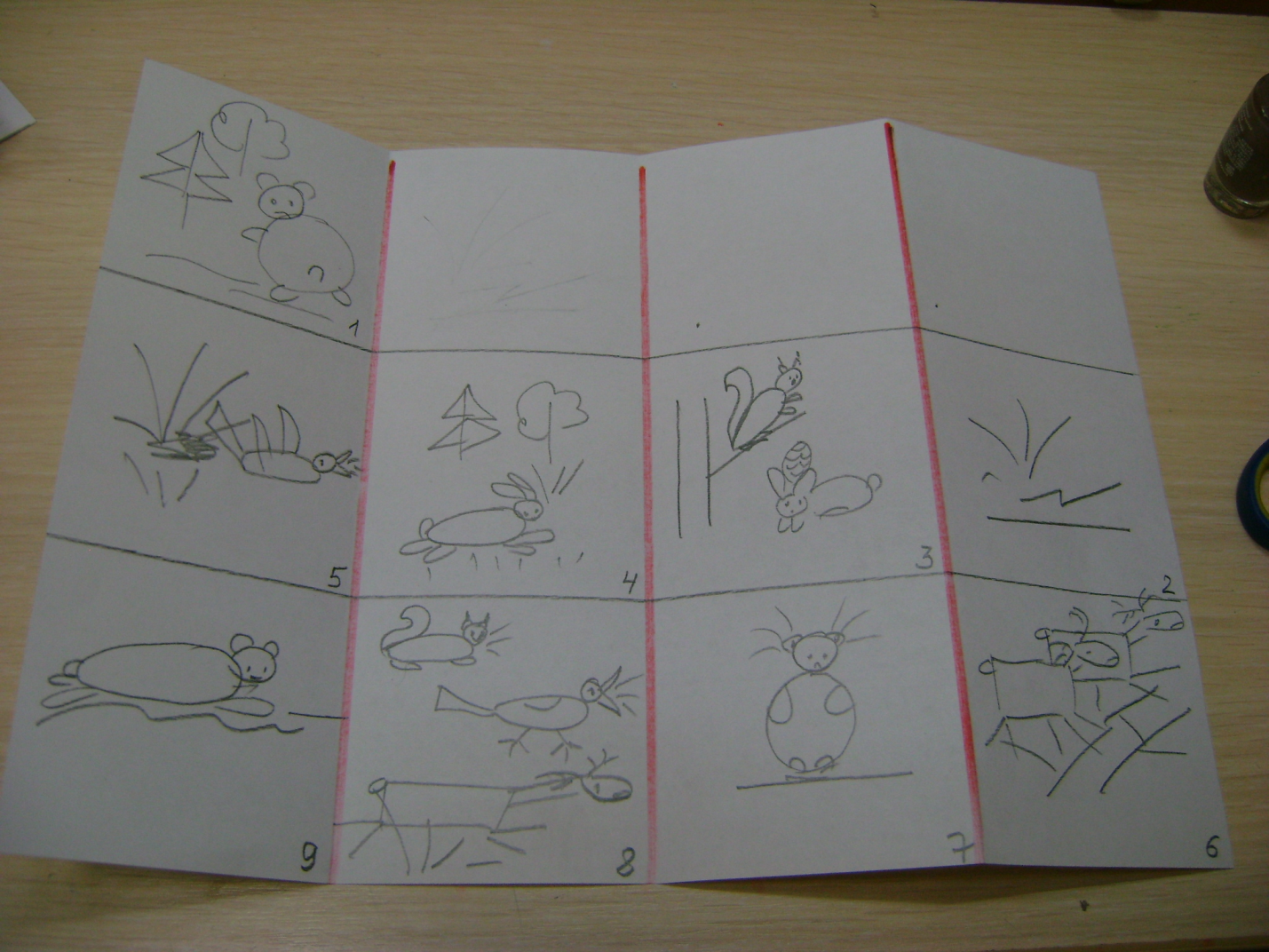 